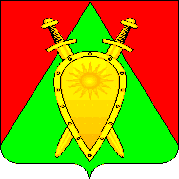 Администрация городского округа ЗАТО п. ГорныйП О С Т А Н О В Л Е Н И Е 29 декабря  2022 года			      	                                   	    	№ 415Об утверждении Положения о муниципальном конкурсе«Учитель-логопед Забайкалья» 	 В соответствии с Положением о Всероссийском конкурсе «Учитель-дефектолог России», администрация городского округа ЗАТО п. Горный                                 п о с т а н о в л я е т:1. Утвердить Положение о муниципальном конкурсе «Учитель-логопед Забайкалья», согласно приложению.2.	Настоящее постановление опубликовать (обнародовать) на официальном сайте городского округа ЗАТО п. Горный https://gorniy.75.ru3.	Настоящее постановление вступает в силу после его официального опубликования (обнародования).Глава ЗАТО п. Горный							        Т.В. КарнаухНачальник отдела по образованиюадминистрации городского округа ЗАТО п. Горный______________________ Л.А. Филатова«____» _________ 2022 г.Приложениек постановлению администрациигородского округа ЗАТО п. Горныйот «___» декабря 2022 г. №____ ПОЛОЖЕНИЕ О МУНИЦИПАЛЬНОМ КОНКУРСЕ«УЧИТЕЛЬ-ЛОГОПЕД ЗАБАЙКАЛЬЯ» 1. Общие положения1.1. Настоящее Положение о муниципальном конкурсе «Учитель-логопед Забайкалья» (далее ‒ Положение) разработано в соответствии с Положением о Всероссийском конкурсе «Учитель-дефектолог России» и устанавливает организационно-технологическую модель его проведения, определяет цель и задачи Конкурса, условия и правила, регламентирующие участие в Конкурсе, порядок формирования и компетенции оргкомитета и жюри, порядок отбора и награждения победителей конкурса, а также его финансирование.1.2. Учредителем муниципального конкурса «Учитель-логопед Забайкалья» (далее ‒ Конкурс) является администрация городского округа ЗАТО п. Горный.1.3. Конкурс направлен на карьерный, профессиональный и личностный рост учителей-логопедов, поддержку инновационных разработок и технологий в организации образовательного процесса обучающихся с ограниченными возможностями здоровья (далее ‒ ОВЗ) и инвалидностью, утверждение приоритетов образования в обществе.1.4. Задачи Конкурса:- создание условий для развития профессионального мастерства специальных педагогов (учителей-логопедов и учителей-дефектологов);- выявление и распространение передового педагогического опыта в сфере образования и психолого-педагогической реабилитации обучающихся с ОВЗ и инвалидностью;- демонстрация возможностей инновационных педагогических технологий и новых форм работы с обучающимися с ОВЗ и инвалидностью;- развитие творческой активности специалистов в области дефектологии, обеспечение личностной и профессиональной самореализации.1.5. Оператором Конкурса является отдел по образованию администрации городского округа ЗАТО п. Горный.1.6. Конкурса проводится в очной форме.1.7. Информация о Конкурсе размещается на официальном сайте администрации городского округа ЗАТО п. Горный.2. Условия участия, требования к документам и материалам2.1. Для участия в Конкурсе от образовательной организации делегируется один конкурсант 2.2. В Конкурсе принимают участие учителя-логопеды со стажем педагогической работы не менее трех лет дошкольных образовательных организаций,  общеобразовательных организаций, работающие с обучающимися с ОВЗ, с инвалидностью (далее ‒ участники Конкурса).2.3. Выдвижение участников Конкурса производится с их согласия образовательными организациями.2.4. Исключается участие в Конкурсе победителей прошлых лет.2.5. Участие в Конкурсе является добровольным и бесплатным.2.6. Для участия в Конкурс на адрес электронной почты Lidia081079@mail.ru направляются собранные в одну папку следующие документы (тип файла: zip, rar, 7z):- заявка по форме (приложение 1);- заявление участника Конкурса по форме (с обязательной активной ссылкой на видеоролик группового/подгруппового занятия/фрагмента урока) (приложение 2);- профессиональное портфолио участника Конкурса (приложение 3).          2.7. Прием документов осуществляется до 10 февраля текущего года. Документы, предоставленные позже установленного срока, рассмотрению не подлежат.2.8. После завершения сбора документов и материалов, указанных в п. 2.3. настоящего Положения, Оператор формирует списочный состав участников Конкурса.2.9. Материалы, предоставленные для участия в Конкурсе, не возвращаются.3. Организация проведения конкурсаКонкурс проводится с 10 по 20 февраля текущего года.4. Заочный этап Конкурса Муниципальный уровень Конкурса включает заочный и очный этапы.4.1. Заочный этап Конкурса проводится с 10 по 15 февраля текущего года и включает в себя оценку представленных конкурсных материалов:- «Профессиональное портфолио»;- «Видеоролик группового/подгруппового занятия/фрагмента урока».4.2. «Профессиональное портфолио» (критерии оценивания представлены в приложении 4) формируется участником Конкурса в соответствии с Приложением 3.4.3. Требования к видеоролику группового/подгруппового занятия/фрагмента урока (критерии оценивания представлены в приложении 4):- видеоролик должен быть размещен на ресурсе www.rutube.ru (со звуком);- формат видео: MP4;- минимальное разрешение видеоролика ‒ 1280x720 HD 16:9;- продолжительность видеоролика ‒ от 10 до 15 минут;- видеоролик должен включать информационную заставку с ФИО участника Конкурса, фотографией участника Конкурса, полным наименованием организации, которую представляет участник Конкурса, наименованием субъекта Российской Федерации ‒ местонахождения организации, которую представляет участник Конкурса;- использование при монтаже и съемке видеоролика специальных программ и инструментов ‒ на усмотрение участника Конкурса;- содержание видеоролика: цель, задачи и контингент обучающихся (до 2 минут); фрагмент группового/подгруппового занятия/ фрагмент урока участника Конкурса (не более 12 минут);- фрагмент группового/подгруппового занятия / фрагмент урока участника Конкурса не могут состоять из фотографий и слайдов презентации;- на Конкурс не принимаются видеоролики, не соответствующие тематике Конкурса, имеющие рекламный характер, а также оскорбляющие достоинство и чувства других людей.4.4. Жюри оценивает поступившие для участия в заочном этапе Конкурса материалы.4.5. Не подлежат рассмотрению материалы, подготовленные с нарушением требований к их оформлению, а также поступившие в отдел по образованию позднее 10 февраля текущего года. Материалы, предоставляемые на заочный этап Конкурса, не возвращаются.5. Очный этап Конкурса 5.1. Очный этап Конкурса проходит в период с 16 по 20 февраля текущего года.5.2. Испытание «Деловая игра» (критерии оценивания представлены в приложении 5) проводится индивидуально каждым конкурсантом, в соответствии с разработанным сценарием (неизвестным Конкурсанту). От участника Конкурса требуется инсценировать ситуацию, направленную на решение профессиональной задачи (задание предлагается участнику Конкурса в ходе жеребьевки за 15 минут до начала конкурсного испытания).Регламент испытания «Кейс-метод в специальном образовании» (критерии оценивания представлены в приложении 5): общая продолжительность выполнения задания ‒ 20 минут (кейс ‒ 10 минут, анализ ‒ 5 минут, ответы на вопросы членов жюри ‒ 5 минут).Этап предполагает демонстрацию кейса, который представляет собой проблемную ситуацию, требующую принятия решения. Модельные профессиональные задачи (кейсы) включают типовые, нестандартные и проблемные ситуации обучения лиц с ОВЗ (диагностика, психолого- педагогическая реабилитация, сопровождения участников образовательных отношений).Кейс предъявляется перед началом проведения этапа конкурса. Участник работает в режиме реального времени и решает проблемную ситуацию.5.3. Конкурсное испытание «Открытое групповое занятие / урок с обучающимися с ОВЗ» (критерии оценивания представлены в приложении 5).Занятие / урок проводится участником Конкурса, с учетом его специализации в дошкольной образовательной организации или общеобразовательной организации, обучающей детей с ОВЗ, с инвалидностью.Формат конкурсного испытания: открытое групповое учебное (коррекционное) занятие / урок по предмету; самоанализ учебного (коррекционного) занятия / урока и ответы на вопросы членов жюри.Регламент: проведение занятия (до 25 минут) или урока (до 45 минут), ответы на вопросы членов жюри ‒ до 10 минут.Темы учебных (коррекционных) занятий / уроков определяются в соответствии с календарно-тематическим планированием по соответствующим предметам с учетом их фактического выполнения в группах / классах и обнародуются за день до проведения конкурсного испытания.6. Деятельность жюри Конкурса6.1. Подготовку и проведение Конкурса осуществляет отдел по образованию администрации городского округа ЗАТО п. Горный.6.2. Для оценивания Конкурса создается жюри, состав которого утверждается распоряжением администрации городского округа ЗАТО п. Горный. Жюри Конкурса включает председателя жюри и членов жюри. В состав жюри Конкурса входят специалисты администрации городского округа ЗАТО п. Горный, по согласованию входят представители Министерства образования и науки Забайкальского края, ГУ ДПО «Институт развития образования Забайкальского края», другие специалисты в области специального образования, представители организации профсоюза работников народного образования и науки РФ, Региональной общественной организации «Забайкальское педагогическое общество», победители муниципального конкурса «Учитель-логопед Забайкалья» предыдущих лет, представители других общественных организаций. 6.3. Жюри оценивает конкурсные материалы в баллах в соответствии с критериями, утвержденными Положением (Приложения).Для оценивания всех конкурсных испытаний жюри осуществляет оценку их выполнения на основе утвержденных критериев и показателей. Результаты каждой экспертизы лично вносятся каждым членом жюри в протокол и передается после окончания каждого испытания Председателю жюри, который оформляет сводный протокол по итогам каждого этапа конкурса.6.5. Все члены жюри Конкурса обладают равными правами. Каждый член жюри имеет один решающий голос и правомочен самостоятельно принимать решения по оцениванию выступлений участников в конкурсных испытаниях. Оценивание за других членов жюри не допускается.7. Определение победителей Конкурса7.1. Конкурсант, набравший наибольшее количество баллов по сумме результатов очного и заочного этапов, объявляется победителем муниципального конкурса «Учитель-логопед Забайкалья», награждается грамотой.7.5. Конкурсанты, занявшие второе и третьи места, награждаются грамотами за занятое второе и третье место.7.6. Победитель конкурса выдвигается для участия в краевом конкурсе.Приложение 1к положению о муниципальном конкурсе«Учитель-логопед Забайкалья»ЗАЯВКА НА УЧАСТИЕ В МУНИЦИПАЛЬНОМ КОНКУРСЕ«УЧИТЕЛЬ-ЛОГОПЕД ЗАБАЙКАЛЬЯ»Начальнику отдела по образованиюадминистрации городского округа ЗАТО п. ГорныйФилатовой Л.А.ЗАЯВКА________________________________________________________________________ наименование заявителя (руководитель ОО)выдвигает________________________________________________________________фамилия, имя, отчество участника муниципального конкурса (в родительном падеже)________________________________________________________________________занимаемая должность, наименование (в соответствии с трудовой книжкой)________________________________________________________________________наименование организации, в которой работает участник Конкурса (в соответствии с уставом)на участие в муниципальном конкурсе «Учитель-логопед Забайкалья» в номинации________________________________________________________________________________наименование номинации КонкурсаПриложения:1. Заявление участника муниципального конкурса, включающее согласие на обработку персональных данных участника Конкурса и ссылку на видеоролик группового/подгруппового занятия / фрагмента урока.2. Профессиональное портфолио участника._______________________                                                                          _______________(фамилия, имя, отчество)	               (подпись)МППриложение 2к положению о муниципальном конкурсе«Учитель-логопед Забайкалья»Начальнику отдела по образованиюадминистрации городского округа ЗАТО п. ГорныйФилатовой Л.А.______________________________________________                                                               Ф.И.О. участника (в родительном падеже)ЗаявлениеЯ,_________________________________________________________________________(фамилия, имя, отчество в именительном падеже)даю согласие на участие в муниципальном конкурсе «Учитель-логопед Забайкалья» и внесение сведений, указанных в заявке, в базу данных об участниках Конкурса.Ссылка на видеоролик группового/подгруппового занятия/фрагмента урока:_____________________________________________________________________________(адрес ссылки в сети «Интернет»)«	»	2023 г.                                                                       ______________                       (подпись)Настоящим даю согласие на обработку оператором Конкурса моих персональных данных в соответствии c п. 4 ст. 9 Федерального закона от 27.07.2006 г. № 152-ФЗ «О персональных данных»:____________________                                                                                                                   Дата_____________________                                            ________________________                        Подпись                                                                            Ф.И.О. участникаПриложение 3к положению о муниципальном конкурсе«Учитель-логопед Забайкалья»ПРОФЕССИОНАЛЬНОЕ ПОРТФОЛИОучастника муниципального конкурса «Учитель-логопед Забайкалья»___________________________________________                                                         Фамилия_________________________________________                                                     Имя, отчество__________________________________________                                                      Номинация конкурсаПравильность сведений, представленных в профессиональном портфолио, подтверждаю:(	)___________________________________(подпись)                                (фамилия, имя, отчество участника)« »	2023 г.Приложение 4к положению о муниципальном конкурсе«Учитель-логопед Забайкалья»КРИТЕРИИ ОЦЕНИВАНИЯ МАТЕРИАЛОВ ЗАОЧНОГО ЭТАПА МУНИЦИПАЛЬНОГО КОНКУРСА «УЧИТЕЛЬ-ЛОГОПЕД ЗАБАЙКАЛЬЯ-2023» Каждый из членов жюри оценивает материалы независимо от других членов жюри. Оценивание может быть произведено только целыми балами, без дробей, в соответствии с таблицей «Критерии оценивания материалов заочного этапа муниципального конкурса «Учитель-логопед Забайкалья»».По итогам оценивания материалов, высчитывается средний балл каждого из претендентов.Таблица «Критерии оценивания материалов заочного этапа муниципального конкурса «Учитель-длогопед Забайкалья» Приложение 5к положению о муниципальном конкурсе«Учитель-логопед Забайкалья»КРИТЕРИИ ОЦЕНИВАНИЯ МАТЕРИАЛОВ ОЧНОГО ЭТАПА МУНИЦИПАЛЬНОГО КОНКУРСА «УЧИТЕЛЬ-ДЛОГОПЕД ЗАБАЙКАЛЬЯ» Каждый из членов жюри оценивает материалы независимо от других членов жюри. Оценивание может быть произведено только целыми балами, без дробей, в соответствии с таблицей «Критерии оценивания материалов очного этапа муниципального конкурса «Учитель-логопед Забайкалья-2023» По итогам оценивания материалов, высчитывается средний балл каждого из претендентов.Таблица «Критерии оценивания материалов очного этапа муниципального конкурса «Учитель-логопед Забайкалья» 1. Общие сведения1. Общие сведенияНаселенный пунктДата рождения (день, месяц, год)Место рождения2. Образование2. ОбразованиеНазвание образовательной организации высшего образования и / или профессиональной образовательной организации (по диплому) и год окончанияСпециальность, квалификация по дипломуДополнительное профессиональное образование за последние три года (наименования образовательных программ, модулей, стажировок, места и сроки их получения)Ученая степень / ученое звание (при наличии)Название диссертационной работы (работ) (при наличии)ссылка на размещенную информацию в сети «Интернет»3. Работа3. РаботаМесто работы (наименование организации в соответствии с ее уставом)Занимаемая должность (наименование в соответствии с записью в трудовой книжке)Преподаваемые предметы / проводимые занятияОбщий трудовой стаж (полных лет на момент заполнения портфолио)Педагогический стаж, в том числе из педагогического стажа ‒ стаж работы с обучающимися с ОВЗ и инвалидностьюКвалификационная категория (в соответствии с записью в трудовой книжке), включая дату установления квалификационной категорииПочетные звания и награды (наименования и даты получения в соответствии с записями в трудовой книжке)Послужной список (места и сроки работы за последние 10 лет)Преподавательская деятельность по совместительству (место работы и занимаемая должность) (при наличии на момент Конкурса)4. Существующая практика образования обучающихся с ОВЗ, с инвалидностью в организации, в которой работает участник Конкурса4. Существующая практика образования обучающихся с ОВЗ, с инвалидностью в организации, в которой работает участник КонкурсаКонтингент обучающихся с ОВЗ и инвалидностью, с которыми непосредственно работает участник КонкурсаНормативно-правовые документы (федерального, регионального и муниципального уровней) и локальные акты организации, в которой работает участник Конкурса, регламентирующие образование обучающихся с ОВЗ и инвалидностьюРесурсное (материально-техническое, программно- методическое, информационное) обеспечение обучения, воспитания, коррекции нарушений развития и социальной адаптации обучающихся с ОВЗ и инвалидностью в организации, в которой работает участник КонкурсаКраткое описание существующей педагогической практики организации образования обучающихся с ОВЗ и инвалидностью в организации, в которой работает участник Конкурса (инклюзивное, коррекционное образование)Взаимодействие участника Конкурса с коллегами, в том числе членами психолого-медико- педагогического консилиума и (или) логопункта организации, в которой работает участник Конкурса (при наличии), родителями обучающихся с ОВЗ и инвалидностьюВзаимодействие участника Конкурса с внешними организациями, психолого-медико-педагогической комиссией, центром психолого-педагогической, медицинской и социальной помощи в процессе образования обучающихся с ОВЗ и инвалидностью5. Публикации участника Конкурса5. Публикации участника КонкурсаПубликации (в том числе монографии, научные статьи, учебно-методические пособия, учебники и иные материалы) (при наличии)Программы, в том числе коррекционно-развивающей направленности, разработанные лично участником Конкурса или в соавторстве (при наличии)Указать перечень авторских программ, разработанных или адаптированных участником Конкурса (приложить аннотации программ)Авторские методики участника Конкурса по организации работы с обучающимися с ОВЗ и инвалидностью (при наличии)Указать перечень авторских методик, разработанных или адаптированных участником Конкурса (приложить авторские методики)Информация о мероприятиях для обучающихся с ОВЗ и инвалидностью, членов их семей, проведенных участником Конкурса (за последние 3 года) (при наличии)Перечень мероприятий для обучающихся с ОВЗ и инвалидностью, проведенных участником Конкурса за последние 3 года (описание мероприятий, конспекты, программы и подтверждающие документы - благодарственные письма, сертификаты (при наличии)Информация об обучающих мероприятиях (мастер- классах, семинарах, конференциях) для специалистов, педагогических работников, в которых принимал участие за последние 3 года участник Конкурса в качестве ведущего / докладчика / преподавателя (при наличии)Перечень обучающих мероприятий для педагогических работников, проведенных участником Конкурса за последние 3 года (описание мероприятий, ссылка на размещенную в сети «Интернет» информацию о проведении мероприятия, программа мероприятия с указанием в ней ФИО участника Конкурса в качестве ведущего/докладчика/ преподавателя)6. Результаты проектной деятельности6. Результаты проектной деятельностиОпыт участия в разработке и реализации муниципальных, региональных, федеральных, международных программ и проектов, в том числе в научно-исследовательских (перечень муниципальных, региональных, федеральных, международных программ и проектов (с указанием статуса участия), описание полученных результатов, подтверждающие документы)7. Общественная деятельность7. Общественная деятельностьУчастие в деятельности общественных организаций (наименование общественной организации, направление ее деятельности, дата вступления, статус)Участие в деятельности управляющего совета образовательной организацииУчастие в разработке и реализации муниципальных, региональных, федеральных, международных программ и проектов в сфере образования обучающихся с ОВЗ и инвалидностью (наименование программ и проектов, направление деятельности, статус участия)8. Дополнительные материалы8. Дополнительные материалыАдрес личного Интернет-ресурса, где можно познакомиться с участником и публикуемыми им материалами (или блог, страница в профессиональном сетевом сообществе, социальных сетях)9. Семья9. СемьяСемейное положениеДетигод рождения10. Досуг10. ДосугХоббизаполняется в свободной формеСпортивные увлеченияСценические таланты11. Контакты11. КонтактыРабочий адрес с индексомРабочий телефон с междугородним кодомМобильный телефонРабочая электронная почтаЛичная электронная почтаАдрес школьного сайта в сети «Интернет»12. Дополнительная информация об участнике Конкурса12. Дополнительная информация об участнике КонкурсаВаше профессиональное кредо / девизЭссе «Почему важна Ваша работа?»(до 200 слов)Профессиональные и личностные ценности, наиболее вам близкиеИнтересные сведения об участнике Конкурса, не раскрытые в предыдущих разделах(до 500 знаков)13. Подборка фотографий13. Подборка фотографийПортрет 9'13 см;Дополнительные жанровые фотографии (не более 4 (четырех), одна из которых портретная).Фотографии принимаются только в формате *. JPG, PNG, TIFF или BMP, размер до 5 МБ, рекомендуемое разрешение - от 720 x 720 точек (пикселей) до 3000 x 3000 точек (пикселей), вертикальная ориентация, формат RGB (цветное).КритерииКритерииПоказательБаллыКритерии оценки профессионального портфолио участника КонкурсаКритерии оценки профессионального портфолио участника КонкурсаКритерии оценки профессионального портфолио участника КонкурсаКритерии оценки профессионального портфолио участника КонкурсаОбщие сведенияАктуальностьпредоставленныхсведенийПортфолио соответствует тематике Конкурса0- портфолио не соответствует тематике Конкурса. Участник не допускается к заочному этапу  Конкурса;1- портфолио соответствует тематике Конкурса, заполнено не полностью;2 - портфолио соответствует тематике Конкурса, заполнено полностью, в соответствии с требованиями к ПортфолиоСуществующая практика образования обучающихсяс ОВЗ и инвалидностью в организации, в которой работает участник КонкурсаКонтингент обучающихся с ОВЗ и инвалидностью, с которыми непосредственно работает и (или) работал ранее участник КонкурсаРазнообразие нозологических групп, с которыми непосредственно работает и (или) работал ранее участник Конкурса1- участник непосредственно работает и (или) работал ранее только с одной нозологической категорией обучающихся с ОВЗ;2- участник непосредственно работает и (или) работал ранее с 2-3 нозологическими категориями обучающихся с ОВЗ;3 - участник имеет профессиональный опыт обучения и воспитания детей с ОВЗ более трех разных категорий (например, детей с нарушениями слуха, детей с нарушениями интеллекта, детей с комплексными нарушениями в развитии)Неоднородностьконтингентаобучающихся сОВЗ, с которойработает участникКонкурса1- участник имеет профессиональный опыт оказания коррекционно- развивающей, психолого-педагогической помощи обучающимся с ОВЗ в условиях инклюзии (категории и группы обучающихся - дети с речевыми нарушениями, задержкой психического развития, слабовидящие и слабослышащие с сохранным интеллектом, кохлеарно имплантированные дети с сохранным интеллектом/ опыт работы в инклюзии - не менее 2 лет);2- участник имеет профессиональный опыт оказания коррекционно- развивающей, психолого-педагогической помощи инклюзивно обучающимся детям с ОВЗ с выраженными проблемами в развитии (категории и группы обучающихся - глухие, слепые, с нарушениями опорно-двигательного аппарата, расстройствами аутистического спектра с сохранным интеллектом, инклюзивно обучающимся детям с нарушениями интеллекта и/или комплексными и/или тяжелыми множественными нарушениями в развитии / опыт работы в инклюзии - до 2 лет);3 - участник имеет профессиональный опыт оказания коррекционно- развивающей, психолого-педагогической помощи инклюзивно обучающимся детям с ОВЗ с выраженными проблемами в развитии (категории и группы обучающихся - глухие, слепые, с нарушениями опорно-двигательного аппарата, расстройствами аутистического спектра с сохранным интеллектом, инклюзивно обучающимся детям с нарушениями интеллекта и/или комплексными и/или тяжелыми множественными нарушениями в развитии / опыт работы в инклюзии - не менее 3 лет)Участиеконкурсанта вмежведомственном и сетевомвзаимодействииВзаимодействиеучастникаКонкурса сдругимисубъектамиобразовательныхотношенийвнутриорганизации, вкоторойработает.1– участник взаимодействует с другими субъектами образовательных отношенийтолько по вопросам реализациисобственных профессиональныхобязанностей (подготовка рабочейпрограммы предмета/курса; вопросы обучения, воспитания и развития обучающихся класса/классов, в которыхнепосредственно работает конкурсант; взаимодействие с родителями только обучающихся класса/классов, в которыхнепосредственно работает конкурсант и т.п.);2 – участник взаимодействует с другими субъектами образовательных отношенийпо вопросам разработкии реализации адаптированных основных и дополнительных образовательных программ, адресованных обучающимсякласса/классов, в которыхнепосредственно работает конкурсант;3 – участник взаимодействует с другими субъектами образовательных отношенийпо вопросам развития безбарьерной образовательной среды организации, повышения качества образования всех обучающихся организации, разработки внутренних документов, материалов,электронных ресурсов организации и т.п.Участиеконкурсанта вмежведомственном и сетевомвзаимодействии0 – участник не включен вмежведомственном и сетевомвзаимодействии;1 – Участник включен в процесс профессионального взаимодействия с представителями других образовательныхорганизаций и психолого-медико-педагогических комиссий;2 – Участник включен в процесспрофессионального взаимодействия с представителями других образовательных организаций, психолого-медико-педагогических комиссий, общественных организацийПубликации ипубличные выступленияучастника КонкурсаНаличие публикаций(авторских программ,методик, научныхстатей по проблемамдефектологии)Количествопубликаций(оцениваютсятолько публикации за последние 5 лет,на которые присланыподтверждающиедокументы)0 – у участника отсутствуют публикации по вопросам образования и психолого-педагогической реабилитации лиц с ОВЗ и инвалидностью;1 – участник является автором 1-2 публикаций по вопросам образования и психолого-педагогической реабилитациилиц с ОВЗ и инвалидностью;2 – участник является автором 3 и более публикаций по вопросам образования и психолого-педагогической реабилитациилиц с ОВЗ и инвалидностью и (или) является автором научной статьи (статей), опубликованных в научных журналах, включенныхв перечень ВАКСоответствие материаловпубликацийтребованиямдействующегозаконодательствав сфере образования и тематикеКонкурса0 – публикации не соответствуютдействующему законодательству в сфере образования;1 – публикации не в полной мересоответствуют тематике Конкурса;2 – публикации соответствуютдействующему федеральномузаконодательству и тематике Конкурса;3 – публикации соответствуютдействующему федеральномузаконодательству, тематике Конкурса, написаны методически грамотноАктуальность иновизна опубликованныхматериалов1 – публикации не содержат новых данных, оригинальных научных и (или) практических решений, выводов, суждений, не актуальны, описывают устаревший и (или) широко опубликованный опыт;2 – публикации посвящены обсуждению актуальных для современной дефектологической науки проблем;3 – публикации посвящены обсуждению актуальных для современной дефектологической науки проблем, хотя бы одна из них содержит новые данные,оригинальные научные и/илипрактические решения, выводы, сужденияИнформация обобучающих мероприятиях(мастер-классах,семинарах), проведенных участникомИнформация омероприятияхдля обучающихся сОВЗ и инвалидностью,членов их семей,проведенных участником Конкурса (за последние 3 года)0 – участник не проводил мероприятия;1 – участник провел 1-2 мероприятия;2 – участник провел более 2 мероприятий, в которых приняли участие обучающиеся с ОВЗ и инвалидностью и члены их семейиз других организаций субъекта РФ или из иных субъектов РФИнформация обобучающихмероприятиях(мастер-классах,семинарах, конференциях)для специалистов,педагогическихработников, вкоторых принималучастие за последние 3 годаучастник Конкурса в качестве ведущего / докладчика /преподавателя0 – участник не принял участие вмероприятиях;1 – участник провел/принял участие в 1-2 мероприятиях;2 – участник провел/принял участие в 3 и более мероприятияхИноеНаличиеперсональногоИнтернет-ресурсаУчастника КонкурсаИнформационнонасыщенныйинтернет-ресурс,наполненныйметодическимиматериалами,методическимиразработками:образовательнаяи методическаяценность;структурирование информации(тексты, таблицы, схемы); разнообразиесодержания;тематическая организованность информации;научная корректность;методическаяграмотность0 – ресурс отсутствует;1 – содержание Ресурса не соответствует тематике Конкурса;2 – содержание Ресурса в целомсоответствует тематике Конкурса, но ресурс не пополняется и не обновляется;3 – содержание Ресурса в целомсоответствует тематике Конкурса, ресурс регулярно пополняется и обновляетсяЭссеОсобенностьнаписания Эссе0 – эссе не соответствует тематикеКонкурса. Участникне допускается к заочной частифедерального этапа Конкурса;1 – эссе соответствует тематике Конкурса, но не соответствуетв полном объеме предъявляемымтребованиям;2 – эссе соответствует тематике итребованиям КонкурсаАргументированность позиции0 – позиция не аргументирована;1 –предпринята попытка подбора и приведения аргументации,но представленные основания в целом недостаточны, неубедительны и/илиотсутствуют обобщение и выводы;2 – позиция аргументирована, есть выводы и обобщенияРефлексивность0 – участник не демонстрирует в эссе понимание смысла и роли собственной педагогической деятельности и профессии «учитель-дефектолог» в целом;1 – участник раскрывает в эссе понимание смысла и роли собственной профессиональной деятельности;2 – участник убедителен в анализе и оценке общих и собственных принципов вработе с детьми и взрослыми с ОВЗ, профессиональной позиции по отношению к современной ситуации в специальном и/или инклюзивном образованииОсобенностипредставленияматериаловКультура представленияинформации0 – представленный материал содержит множество (более 3-х) орфографических,пунктуационных, стилистических и иных ошибок;1 – представленный материал не содержит орфографических, пунктуационных,стилистических и иных ошибок(допустимы незначительные неточности, опечатки – не более 3-х); 2 – представленный материал не содержит орфографических, пунктуационных,стилистических и иных ошибок,использованы выразительные, точные и емкие по смыслу речевые средстваМаксимальное количество баллов за Портфолио:Максимальное количество баллов за Портфолио:Максимальное количество баллов за Портфолио:36Критерии видеоролика занятия/урока участника КонкурсаКритерии видеоролика занятия/урока участника КонкурсаКритерии видеоролика занятия/урока участника КонкурсаКритерии видеоролика занятия/урока участника КонкурсаКритерии оценивания видеороликаСоответствие формальным требованиямСоответствиепредъявленнымформальным требованием (п. 4.3. Положения)0 – ролик не соответствует формальным требованиям. Участник не допускается к заочному этапу Конкурса;1 – ролик соответствует формальным требованиямСодержаниевидеороликаФрагментыурока/занятиядолжны носитьцелостныйсодержательныйхарактер, отражатьрешение однойили несколькихзадач урока/занятияучастника Конкурса0 – содержание видеоролика несоответствует заявленным целям и задачам;1 – содержание видеороликасоответствует заявленным целями задачамСоответствиепредлагаемыхпедагогическихподходов особымобразовательнымпотребностямкатегории и возрастнойгруппы обучающихся с ОВЗ (отражаютпринятые вдефектологической науке и практикенаправлениякоррекционно-развивающего обучения)0 – отраженные в видеоролике подходы не соответствуют особым образовательным потребностям обучающихся;1 – отраженные в видеоролике подходы соответствуют особым образовательным потребностям обучающихсяЗнание и учетпсихофизическихособенностейобучающихся с ОВЗОтбор коррекционно-Развивающих методик на основе особых образовательныхпотребностейобучающихся0 – применяемые коррекционно-развивающие методики и приемы не соответствуют особым образовательным потребностям обучающихся;1 – применяемые коррекционно-развивающие методики и приемысоответствуют особым образовательным потребностям обучающихсяДифференциацияматериала с учетомособенностейпсихофизического развития,индивидуальныхвозможностей исостояния здоровьяобучающихся0 – материал не дифференцирован с учетом особенностей психофизическогоразвития, индивидуальных возможностей и состояния здоровья обучающихся;1 – материал дифференцирован с учетом особенностей психофизического развития, индивидуальных возможностейи состояния здоровья обучающихсяИспользованиетехнических средствобучения,соответствующихпсихофизическим возможностямобучающихся0 – технические средства неиспользуются;1 – при проведении занятия используются не соответствующие психофизическим возможностями обучающихсятехнические средства;2 – при проведении занятия используются соответствующие психофизическим возможностями обучающихсятехнические средстваИспользованиедидактических средств обучения,соответствующихпсихофизическим возможностямобучающихся0 – при проведении занятия используются не соответствующие психофизическим возможностям обучающихся дидактические средства;1 – при проведении занятия используются соответствующие психофизическим возможностями обучающихсядидактические средства, но их выбор ограничен, недостаточен разнообразен;2 – при проведении занятия представлено разнообразие дидактических средствОрганизациявзаимодействияна уроке всехобучающихсяЧеткоеформулированиеинструкций педагогом0 – инструкция формулируетсянедоступно для пониманияобучающимися;1 – инструкция формулируется четко и доступна для понимания обучающимисяВключениеобучающихся сОВЗ в различныевидыдеятельности наразличныхэтапах урока,занятия0 – обучающиеся с ОВЗ не включены в занятие;1 – обучающиеся с ОВЗ включены только в некоторые виды деятельности в процессе занятия;2 – обучающиеся с ОВЗ включены во все виды деятельности в процессе занятияСоздание ситуацииуспешности длявсех обучающихся0 – ситуация успешности для всехобучающихся не создается;1 – ситуация успешности создается только для отдельных обучающихся;2 – ситуация успешности создается для всех обучающихсяМаксимальное количество баллов за видеоролик:Максимальное количество баллов за видеоролик:Максимальное количество баллов за видеоролик:14Максимальное количество баллов за заочныйэтап:Максимальное количество баллов за заочныйэтап:Максимальное количество баллов за заочныйэтап:50КритерииКритерииКритерииПоказательБаллыКритерии оценки конкурсного испытания «Деловая игра»Критерии оценки конкурсного испытания «Деловая игра»Коммуникативная культураГрамотность речи0 – речь участника не соответствует предъявляем требованиям к качеству публичного выступления; 1 – речь участника грамотная, соответствует предъявляем требованиям к качеству публичного выступленияКритерии оценки конкурсного испытания «Деловая игра»Критерии оценки конкурсного испытания «Деловая игра»Коммуникативная культураТочность и корректность решения поставленной задачи0 – участник не решил поставленную задачу, инсценированная им ситуация не отвечает целям данной деловой игры; 1 – участник решил поставленную задачу, инсценированная им ситуация отвечает целям данной деловой игрыКритерии оценки конкурсного испытания «Деловая игра»Критерии оценки конкурсного испытания «Деловая игра»Коммуникативная культураВладение культурными нормами и традициями российской дефектологии, корректность использования понятийного аппарата0 – речь участника стилистически и содержательно некорректна, используются разговорные и просторечные слова и выражения, «слова-паразиты» и (или) некорректные с профессиональной точки зрения наименования (например, «дети седьмого вида»); 1 – речь участника стилистически и содержательно корректна, отвечает требованиям общей и профессиональной Положение этики, используемые понятия соответствуют принятым в науке и практике коррекционной педагогики и специальной психологииКритерии оценки конкурсного испытания «Деловая игра»Критерии оценки конкурсного испытания «Деловая игра»Особенности выбранного подхода к решению задачи0 – выбранные средства общения и взаимодействия с «обучающимся», с «родителем» не отличаются оригинальностью;2 – предложен нестандартный подход к решению профессиональной задачиРефлексивная культураАдекватность оценки и рефлексии проведенной деловой игры, точность ответов на вопросы членов жюри0 – участник демонстрирует непонимание задаваемых дополнительных вопросов и (или) не отвечает на них;1 – участник понимает задаваемые дополнительные вопросы, но отвечает неточно, не в полном объеме; 2 – участник понимает задаваемые дополнительные вопросы, отвечает на них четко и в полном объемеРефлексивная культураКритичность0 – участник демонстрирует неготовность к профессиональной дискуссии, критическому обсуждению выполненного задания; 1 – участник демонстрирует готовность к самоанализу результатов выполненной задачи (критичен по отношению к себе), но затрудняется в принятии поступающих критических замечаний, не воспринимает их как рекомендацию к развитию; 2 – участник демонстрирует готовность к профессиональной дискуссии, критическому обсуждению выполненного заданияАктуальность и методическое обоснованиеУбедительное и аргументированное методическое обоснование собственных профессиональных действий0 – участник не может аргументировать выбор средств общения и взаимодействия с «обучающимся», с «родителем», его профессиональное поведение и действия не соответствуют задачам деловой игры; 1 – участник затрудняется в аргументации выбранных им средств общения и взаимодействия с «обучающимся», с «родителем», но его поведение и действия в целом соответствуют задачам деловой игры; 2 – участник свободно владеет аргументацией, демонстрирует Положение понимание возможностей выбранных им средств общения и взаимодействия с «обучающимся», с «родителем», его профессиональное поведение и действия соответствуют задачам деловой игрыИспользование предлагаемой атрибутики (средств, оборудования, материалов)0 – участник не может аргументировать свой выбор, не использует предлагаемую атрибутику или использует неподходящую;1 – участник затрудняется в аргументации своего выбора, но использует подходящую атрибутику в соответствии с поставленной задачей;2 – участник свободно владеет аргументацией, использует подходящую атрибутику в соответствии с поставленной задачейМаксимальное количество баллов за конкурсное испытание «Деловая игра»:Максимальное количество баллов за конкурсное испытание «Деловая игра»:Максимальное количество баллов за конкурсное испытание «Деловая игра»:Максимальное количество баллов за конкурсное испытание «Деловая игра»:13Критерии оценки конкурсного испытания «Кейс-метод»Владение профессиональными компетенциями в области специального (дефектологического) образованияВладение профессиональными компетенциями в области специального (дефектологического) образованияЗнание теоретических и владение практическими аспектами формирования профессиональных компетенций учителя-дефектолога0 – участник слабо ориентируется в теоретических и практических аспектах формирования профессиональных компетенций учителя-дефектолога; 1 – участник демонстрирует осведомленность в вопросах развития теории и практики формирования профессиональных компетенций учителя-дефектолога, но затрудняется в обосновании и речевом оформлении своей позиции;2 – участник свободно оперирует современными понятиями и фактами теории и практики формирования профессиональных компетенций учителя-дефектолога, может обосновать и изложить свою точку зренияКритерии оценки конкурсного испытания «Кейс-метод»Владение профессиональными компетенциями в области специального (дефектологического) образованияВладение профессиональными компетенциями в области специального (дефектологического) образованияСпособность к принятию профессиональных решений в нестандартных и проблемных ситуациях.0 – участник не справляется как со стандартными, так и нестандартными профессиональными решениями; 1 – участник решает стандартные типовые ситуации, но не справляется с проблемной и нестандартной ситуацией;2 – участник успешно справляется как со стандартными, так и нестандартными ситуациямиКритерии оценки конкурсного испытания «Кейс-метод»Владение профессиональными компетенциями в области специального (дефектологического) образованияВладение профессиональными компетенциями в области специального (дефектологического) образованияОсобенности выбранного подхода к решению задачи0 – участник использует шаблонные типовые решения; 1 – участник творчески подходит к решению поставленной задачиКритерии оценки конкурсного испытания «Кейс-метод»Коммуникативная культураКоммуникативная культураКультура речи и корректное использование понятийного аппарата0 – речь участника стилистически и содержательно некорректна, используются разговорные и просторечные слова и выражения, «слова-паразиты» и (или) некорректные с профессиональной точки зрения наименования (например, «дети седьмого вида»); 1 – речь участника стилистически и содержательно корректна, отвечает требованиям общей и профессиональной этики, используемые понятия соответствуют принятым в науке и практике коррекционной педагогики и специальной психологииКритерии оценки конкурсного испытания «Кейс-метод»Коммуникативная культураКоммуникативная культураУбедительность, последовательность и четкость изложения собственной позиции (конкретность и обоснованность), демонстрация навыков конструктивного диалога0 – участник затрудняется в изложении собственной позиции, построении конструктивного диалога;1 – участник представляет собственную позицию, но испытывает трудности в ее аргументации в ходе профессионального диалога; 2 – участник последовательно, четко, структурировано представляет собственную позицию, успешно демонстрирует навыки конструктивного диалогаМаксимальное количество баллов за конкурсное испытание «Кейс-метод в специальном (дефектологическом) образовании»:Максимальное количество баллов за конкурсное испытание «Кейс-метод в специальном (дефектологическом) образовании»:Максимальное количество баллов за конкурсное испытание «Кейс-метод в специальном (дефектологическом) образовании»:Максимальное количество баллов за конкурсное испытание «Кейс-метод в специальном (дефектологическом) образовании»:8Критерии оценки конкурсного испытания «Открытое групповое занятие / урок с обучающимися с ОВЗ, с инвалидностью»Учет особых образовательных потребностей, обучающихся с ОВЗ и инвалидностью и использование принципов коррекционной педагогикиУчет особых образовательных потребностей, обучающихся с ОВЗ и инвалидностью и использование принципов коррекционной педагогикиУчет в процессе занятия индивидуальных особенностей, психофизических возможностей и состояния здоровья обучающегося с ОВЗ и инвалидностью, использование возможностей компенсаторных механизмов0 – участник не учитывает при проведении занятия/урока данные о характере психофизического развития, обучающегося с ОВЗ, индивидуальные личностные особенности; 1 – участник стремится обеспечить учет в процессе занятия индивидуальных особенностей, психофизических возможностей и состояния здоровья обучающегося с ОВЗ и инвалидностью, но затрудняется в его полной реализации; 2 – участник в полном объеме учитывает в процессе занятия психофизические особенности обучающихся с ОВЗ, Положение корректирует занятие в соответствии с возможностями обучающихсяКритерии оценки конкурсного испытания «Открытое групповое занятие / урок с обучающимися с ОВЗ, с инвалидностью»Реализация принципов коррекционно-развивающего обучения0 – принципы коррекционно-развивающего обучения не учитываются при проведении занятия конкурсантом; 1 – принципы коррекционно-развивающего обучения реализуются частично (отдельные принципы коррекционно-развивающего обучения учтены); 2 – принципы коррекционно-развивающего обучения реализуются конкурсантом в полном объеме (в соответствии с поставленными конкурсантами задачами открытого урока)Критерии оценки конкурсного испытания «Открытое групповое занятие / урок с обучающимися с ОВЗ, с инвалидностью»Информационная и языковая грамотность участника КонкурсаИнформационная и языковая грамотность участника КонкурсаМетодическая грамотность при построении урока / занятия0 – конспект занятия составлен методически неграмотно, в том числе не соответствует целям и задачам занятия; 1 – в целом методически грамотно, но есть отдельные ошибки; 2 – конспект занятия составлен методически грамотноКритерии оценки конкурсного испытания «Открытое групповое занятие / урок с обучающимися с ОВЗ, с инвалидностью»Информационная и языковая грамотность участника КонкурсаИнформационная и языковая грамотность участника КонкурсаДоступность изложения, адекватность объёма информации (возрастным и психофизическим особенностям обучающихся с ОВЗ и инвалидностью и требованиям образовательной программы)0 – не доступно; 1 – доступно с дополнительными пояснениями;2 – доступно в полном объеме без дополнительных поясненийКритерии оценки конкурсного испытания «Открытое групповое занятие / урок с обучающимися с ОВЗ, с инвалидностью»Информационная и языковая грамотность участника КонкурсаИнформационная и языковая грамотность участника КонкурсаИспользование информационно-коммуникационных технологий0 – информационно-коммуникационные технологии не используются конкурсантом в ходе открытого урока/ занятия; 1 – информационно-коммуникационные технологии используются конкурсантом в ходе открытого урока/ занятияКритерии оценки конкурсного испытания «Открытое групповое занятие / урок с обучающимися с ОВЗ, с инвалидностью»Информационная и языковая грамотность участника КонкурсаИнформационная и языковая грамотность участника КонкурсаЯзыковая культура участника Конкурса в работе с обучающимися с ОВЗ и инвалидностью0 – речь участника стилистически и содержательно некорректна, используются разговорные и просторечные слова и выражения, «слова-паразиты»; 1 – речь участника стилистически и содержательно корректна, отвечает требованиям общей и профессиональной этикиКритерии оценки конкурсного испытания «Открытое групповое занятие / урок с обучающимися с ОВЗ, с инвалидностью»Профессиональная компетентность и эффективная коммуникация участника КонкурсаПрофессиональная компетентность и эффективная коммуникация участника КонкурсаСформированность предметных компетенций в области преподаваемого учебного предмета или коррекционно-развивающего курса (с учетом темы открытого урока/занятия)0 – конкурсант не демонстрирует наличие необходимых предметных компетенций; 1 – конкурсант допускает неточности, ошибки в предметной области, при этом в целом демонстрирует наличие необходимых предметных компетенций;2 – конкурсант демонстрирует наличие необходимых предметных компетенций, отсутствуют ошибки и другие недостаткиСформированность методических компетенций в области преподаваемого учебного предмета или коррекционно-развивающего курса (с учетом темы открытого урока/занятия)0 – конкурсант не демонстрирует наличие необходимых методических компетенций; 1 – конкурсант допускает методические ошибки и неточности, при этом в целом демонстрирует наличие необходимых методических компетенций; 2 – конкурсант демонстрирует наличие необходимых методических компетенций, отсутствуют ошибки и другие недостаткиСформированность психолого-педагогических компетенций (оценивается с учетом особых образовательных потребностей контингента обучающихся, участвующих в открытом уроке/ занятии)0 – конкурсант не демонстрирует наличие необходимых коммуникативных компетенций; 1 – конкурсант допускает отдельные неточности в области общения и взаимодействия с детьми, при этом в целом демонстрирует наличие необходимых коммуникативных компетенций; 2 – конкурсант демонстрирует наличие необходимых коммуникативных компетенций, отсутствуют ошибки и другие недостаткиСформированность коммуникативных компетенций, особенности их реализации в общении и взаимодействии с обучающимся (оценивается с учетом особых образовательных потребностей контингента обучающихся, участвующих в открытом уроке/ занятии0 – конкурсант не демонстрирует наличие необходимых коммуникативных компетенций; 1 – конкурсант допускает отдельные неточности в области общения и взаимодействия с детьми, при этом в целом демонстрирует наличие необходимых коммуникативных компетенций; 2 – конкурсант демонстрирует наличие необходимых коммуникативных компетенций, отсутствуют ошибки и другие недостаткиМаксимальное количество баллов за конкурсное испытание Открытое групповое занятие / урок с обучающимися с ОВЗ, с инвалидностью»:Максимальное количество баллов за конкурсное испытание Открытое групповое занятие / урок с обучающимися с ОВЗ, с инвалидностью»:Максимальное количество баллов за конкурсное испытание Открытое групповое занятие / урок с обучающимися с ОВЗ, с инвалидностью»:Максимальное количество баллов за конкурсное испытание Открытое групповое занятие / урок с обучающимися с ОВЗ, с инвалидностью»:18Максимальное количество баллов за очный этап:Максимальное количество баллов за очный этап:Максимальное количество баллов за очный этап:Максимальное количество баллов за очный этап:39